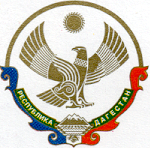 МУНИЦИПАЛЬНОЕ ОБРАЗОВАНИЕ «КАЗБЕКОВСКИЙ РАЙОН»МУНИЦИПАЛЬНОЕ КАЗЕННОЕ ОБЩЕОБРАЗОВАТЕЛЬНОЕ УЧРЕЖДЕНИЕ« ДЫЛЫМСКАЯ ГИМНАЗИЯ ИМЕНИ МАХМУДА САЛИМГЕРЕЕВА»368140, Казбековский район  с.Дылым89887772068   kazbekdmg@mail.ru   «29»  _____08________2020 г.                                                                                                                                № _____Приказ«Об организации распределения потоков движения через разные входы»В связи с угрозой распространения  новой коронавирусной инфекции  для обеспечения минимизации контактов обучающихся приказываюИО ЗДВР Магомедовой З.М. организовать распределение потоков движения через разные входы в здание, с соблюдением гибких графиков прибытия обучающихся для исключения скопления обучающихся на входах и в коридорах Назначить ответственными за организацию измерения температуры тела и обрабатыванием рук след.учителей и мед.работников гимназии: Дадаева М.И., Ябузарова З.Я, Магомедова З., Батиева Д.К., Абдулсамадова С.Р., Гасанова З.З.вход №1 (левое крыло)800-810  1А750-800  1Б740-750  2А730-740  2Б720-730  2ВОтветственные: Дадаева М.И., Ябузарова З.Я.вход №2 (центральный вход)750-755  5А745-750  5Б740-745  7А735-740  7Б730-735  8Б725-730  9Б720-725  11Ответственные: Магомедова З., Батиева Д.К.вход №2 (правое крыло)745-750  5В740-745  6А735-740  6Б730-735  8А725-730  9А720-725  10Ответственные: Абдулсамадова С.Р., Гасанова З.З.Класрукам довести до сведения всех учащихся своих классов о необходимости неукоснительного исполнения данного приказа в целях минимизации контактов с другими учащимися и предупреждения риска заражения.Контроль за  исполнением настоящего приказа возложить на ио зам. директора по ВР Магомедову З.М.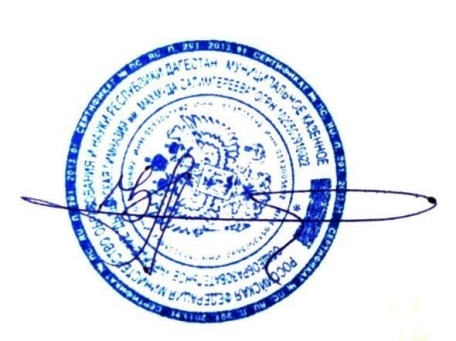 Директор МКОУ ДГ:                                      Темирбулатова З.С.        Ознакомлены :Дадаева М.И. Ябузарова З.Я.Магомедова З.Батиева Д.К.Абдулсамадова С.Р.Гасанова З.З.Магомедова З.М.